Office of the Provost  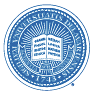 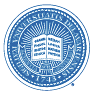 Speaker Request Form                                                              Please fill out the form completelySpeaker Request Form                                                              Please fill out the form completelyEvent Name Event Name Event Date                                             Event Time                                      Event LocationEvent Date                                             Event Time                                      Event LocationRehearsal (Y/N)?  If so, prep time and locationRehearsal (Y/N)?  If so, prep time and locationEstimated Time of Speech                               Timeframe for SpeechEstimated Time of Speech                               Timeframe for SpeechAlternate speaker to Provost (in case Provost cannot make or event assessed as not a good fit for Provost)Alternate speaker to Provost (in case Provost cannot make or event assessed as not a good fit for Provost)Event Contact Person (Please provide all: name, phone, mobile, email)Event Contact Person (Please provide all: name, phone, mobile, email)Complete Event Description (context, history, meeting purpose)Complete Event Description (context, history, meeting purpose)Audience:   Who will be in audience?    Special people scheduled to attend?     VIPs?Audience:   Who will be in audience?    Special people scheduled to attend?     VIPs?Agenda (including other speakers and speaking order) & Provost’s expected role in the meetingAgenda (including other speakers and speaking order) & Provost’s expected role in the meetingPlease outline agenda here. Additionally, you can attach the full agenda via email.Please outline agenda here. Additionally, you can attach the full agenda via email.Speech content: Suggested areas/topics speech should considerSpeech content: Suggested areas/topics speech should considerFacts & figures to support remarks (if applicable)Facts & figures to support remarks (if applicable)Notes and additional suggestions Notes and additional suggestions AttireGifts or Special Traditions